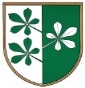 OBČINA KIDRIČEVOObčinski svetKopališka ul. 142325 Kidričevo								Predlog sklepaŠtev. 007-2/2018Dne  Na podlagi 21. člena Zakona o lokalni samoupravi (Urani list RS, št. 94/17 – UPB, 27/08-odl, US, 76/08, 79/09, 51/10, 84/10-odl.US, 40/12-ZUJF, 14/15-ZUUJFO in 76/16-odlUS) in 15. člena Statuta Občine Kidričevo (Uradno glasilo slovenskih občin, št. 62/16 in 16/18) je občinski svet Občine Kidričevo, na svoji _________ seji, den ________ sprejelS  K  L  E  PObčinski svet Občine Kidričevo sprejme Pravilnik o spremembah Pravilnika o žepninah v Občini Kidričevo. Pravilnik je priloga in sestavni del tega sklepa. 								Anton Leskovar;								župan								Občine Kidričevo 